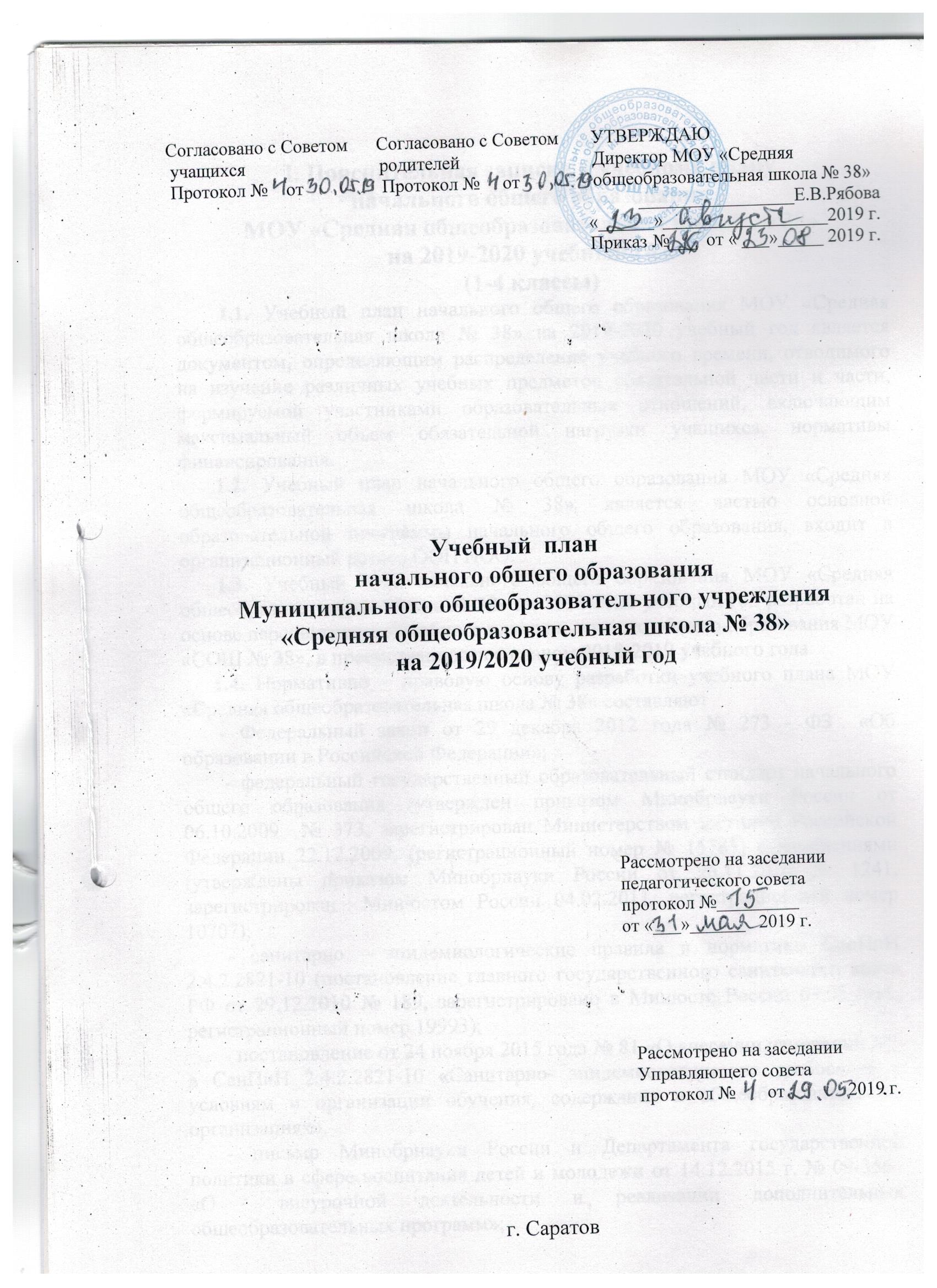 I. Пояснительная записка к учебному плану                                                                                                                                                    начального общего образованияМОУ «Средняя общеобразовательная школа № 38»на 2019-2020 учебный год.(1-4 классы)        1.1. Учебный план начального общего образования МОУ «Средняя общеобразовательная школа № 38» на 2019-2020 учебный год является  документом, определяющим распределение учебного времени, отводимого на изучение различных учебных предметов обязательной части и части, формируемой участниками образовательных отношений, включающим максимальный объем обязательной нагрузки учащихся, нормативы финансирования.       1.2. Учебный план начального общего образования МОУ «Средняя общеобразовательная школа № 38» является частью основной образовательной программы начального общего образования, входит в организационный раздел ООП НОО.       1.3. Учебный план начального общего образования МОУ «Средняя общеобразовательная школа № 38» на 2019-2020 учебный год разработан на основе перспективного учебного плана начального общего образования МОУ «СОШ № 38», в преемственности с планом 2018-2019 учебного года.      1.4. Нормативно – правовую основу разработки учебного плана МОУ «Средняя общеобразовательная школа № 38» составляют       - Федеральный закон от 29 декабря 2012 года № 273 - ФЗ  «Об образовании в Российской Федерации»;        - федеральный государственный образовательный стандарт начального общего образования (утвержден приказом Минобрнауки России от 06.10.2009  № 373, зарегистрирован Министерством юстиции Российской Федерации 22.12.2009, (регистрационный номер № 15785) с изменениями (утверждены приказом Минобрнауки России от 26.11.2010 № 1241, зарегистрирован  Минюстом России 04.02.2011, регистрационный номер 10707);        - санитарно – эпидемиологические правила и нормативы СанПиН 2.4.2.2821-10 (постановление главного государственного санитарного врача РФ от 29.12.2010 № 189, зарегистрировано в Минюсте России 03.03.2011, регистрационный номер 19993);       - постановление от 24 ноября 2015 года № 81 «О внесении изменений №3 в СанПиН 2.4.2.2821-10 «Санитарно- эпидемиологические требования к условиям и организации обучения, содержания в общеобразовательных организациях».       - письмо Минобрнауки России и Департамента государственной политики в сфере воспитания детей и молодежи от 14.12.2015 г. № 09-3564 «О  внеурочной деятельности и реализации дополнительных общеобразовательных программ»;       - приказ Министерства образования и науки РФ от 31.03.2014 г. № 253 «Об утверждении федерального перечня учебников, рекомендованных к использованию при реализации имеющих государственную аккредитацию образовательных программ начального общего, основного общего, среднего общего образования»       - примерная основная образовательная программа НОО, внесенная в реестр примерных основных образовательных программ Минобрнауки РФ;        - письмо министерства образования Саратовской области от 09.04.2013 г. № 01-26/408 и иные документы органов управления образованием.        1.5. Содержание и структура учебного плана начального общего образования определяются требованиями федерального государственного образовательного стандарта начального общего образования, целями, задачами, спецификой образовательной деятельности МОУ «Средняя общеобразовательная школа № 38», сформулированными в Уставе МОУ «Средняя общеобразовательная школа № 38»,основной образовательной программе начального общего образования.      1.6. Учебный план состоит из двух частей: обязательной части и части, формируемой участниками образовательных отношений.      1.7. Обязательная часть перспективного учебного плана определяет состав учебных предметов обязательных предметных областей и учебное время, отводимое на их изучение по классам (годам) обучения.       Обязательная часть перспективного учебного плана отражает содержание образования, которое обеспечивает достижение важнейших целей современного начального образования:        - формирование гражданской идентичности учащихся, приобщение их к общекультурным, национальным и этнокультурным ценностям;        - готовность учащихся к продолжению образования на последующих ступенях основного общего образования, их приобщение к информационным технологиям;       - формирование здорового образа жизни, элементарных правил поведения в экстремальных ситуациях;       - личностное развитие учащегося в соответствии с его индивидуальностью;       - формирование у  учащихся ценности семьи и познания мира.      1.8. Часть учебного плана, формируемая участниками образовательных отношений, обеспечивает реализацию индивидуальных потребностей обучающихся и формируется на основе результатов изучения и диагностики  запросов учащихся и их родителей (законных представителей)  Время, отводимое на данную часть допустимой недельной нагрузки учащихся, использовано как на увеличение учебных часов, отводимых на изучение отдельных учебных предметов обязательной части, так и  на введение учебных курсов, обеспечивающих различные интересы учащихся.       1.9. Получение  начального  уровня общего образования МОУ «Средняя общеобразовательная школа № 38» в 2019-2020 учебном году осуществляется в следующем режиме:       - продолжительность учебного года  - в 1-х классах 33 учебные недели, во 2-4-х классах 34 учебные недели;       - продолжительность учебной недели  - в 1-4 классах  5 дней;       - обязательная недельная  нагрузка обучающихся – в 1-х классах 21 час, во 2-4-х классах 23 часа при 5-ти дневной учебной неделе;                  - продолжительность урока – в 1-х классах в первом полугодии, в сентябре - октябре – по 3 урока в день по 35 минут, в ноябре- декабре по 4 урока по 35 минут,  в январе - мае по 4 урока в день по 40 минут каждый         -  во 2-4-х классах - 45 минут.       В сентябре – октябре в 1-х классах в середине учебного дня (между 2 и 3 уроком) проводится динамическая  пауза (40 мин.)         1.10. Содержание образования на уровне начального общего образования в МОУ «Средняя общеобразовательная школа № 38» реализуется средствами образовательных систем УМК «Перспективная начальная школа», «Перспектива»      Учебным планом предусмотрено решение следующих задач:      - формирование общей культуры, духовно-нравственное, гражданское, социальное, личностное и интеллектуальное развитие, развитие творческих способностей, сохранение и укрепление здоровья;       - обеспечение планируемых результатов по освоению выпускником целевых установок, приобретению знаний, умений, навыков, компетенций и компетентностей, определяемых личностными, семейными, общественными, государственными потребностями и возможностями обучающегося младшего школьного возраста, индивидуальными особенностями его развития и состояния здоровья;       - становление и развитие личности в ее индивидуальности и  самобытности.            1.11. Обязательная часть учебного плана представлена следующими предметами:        -  Русский язык в начальной школе ориентирован на  осознание языка как основного средства человеческого общения и явления национальной культуры. У выпускников, освоивших основную образовательную программу начального общего образования, будет сформировано отношение к правильной устной и письменной речи как показателям общей культуры человека. Они получат начальные представления о нормах русского и родного литературного языка (орфоэпических, лексических, грамматических) и правилах речевого этикета, научатся ориентироваться в целях, задачах, средствах и условиях общения, что станет основой выбора адекватных языковых средств для успешного решения коммуникативной задачи при составлении несложных устных монологических высказываний и письменных текстов. У них будут сформированы коммуникативные учебные действия, необходимые для успешного участия в диалоге.        - Литературное чтение ориентировано на формирование и совершенствование всех видов речевой деятельности младшего школьника, на знакомство с богатым миром отечественной и зарубежной детской литературы, на развитие нравственных и эстетических чувств обучающихся, способных к творческой деятельности. В 1-м классе литература рассматривается как искусство слова, во 2-м классе – как один из видов искусства в контексте других его видов, в 3-4 классах литература раскрывается перед обучающимися как явление художественной культуры.          - Родной язык (русский). В результате изучения данного курса происходит формирование представления о русском языке как духовной, нравственной и культурной ценности народа; осознание национального своеобразия русского языка; формирование познавательного интереса, любви, уважительного отношения к русскому языку, а через него – к родной культуре; воспитание ответственного отношения к сохранению и развитию родного языка, формирование волонтёрской позиции в отношении популяризации родного языка; воспитание уважительного отношения к культурам и языкам народов России; овладение культурой межнационального общения.        - Родная литература (русская). Изучение данного предмета  должно обеспечиватьвоспитание ценностного отношения к родному языку и литературе на родном языке как хранителю культуры, включение в культурно-языковое поле своего народа; приобщать к литературному наследию своего народа; формировать причастности к свершениям и традициям своего народа и осознание исторической преемственности поколений, своей ответственности за сохранение культуры народа.            - Иностранный язык. В результате изучения иностранного языка при получении начального общего образования у обучающихся будут сформированы первоначальные представления о роли и значимости иностранного языка в жизни современного человека и поликультурного мира. Обучающиеся приобретут начальный опыт использования иностранного языка как средства межкультурного общения, как нового инструмента познания мира и культуры других народов, осознают личностный смысл овладения иностранным языком.      - Математика. В результате изучения курса математики обучающиеся на уровне начального общего образования научатся использовать начальные математические знания для описания окружающих предметов, процессов, явлений, оценки количественных и пространственных отношений; овладеют основами логического и алгоритмического мышления, пространственного воображения и математической речи, приобретут необходимые вычислительные навыки; научатся применять математические знания и представления для решения учебных задач, приобретут начальный опыт применения математических знаний в повседневных ситуациях; получат представление о числе как результате счета и измерения, о десятичном принципе записи чисел; научатся выполнять устно и письменно арифметические действия с числами; находить неизвестный компонент арифметического действия; составлять числовое выражение и находить его значение; накопят опыт решения текстовых задач; познакомятся с простейшими геометрическими формами, научатся распознавать, называть и изображать геометрические фигуры, овладеют способами измерения длин и площадей;         - Окружающий мир. В результате изучения курса «Окружающий мир» обучающиеся на уровне начального общего образования:- получат возможность расширить, систематизировать и углубить исходные представления о природных и социальных объектах и явлениях как компонентах единого мира, овладеть основами практико-ориентированных знаний о природе, человеке и обществе, приобрести целостный взгляд на мир в его органичном единстве и разнообразии природы, народов, культур и религий;- обретут чувство гордости за свою Родину, российский народ и его историю, осознают свою этническую и национальную принадлежность в контексте ценностей многонационального российского общества, а также гуманистических и демократических ценностных ориентаций, способствующих формированию российской гражданской идентичности;- познакомятся с некоторыми способами изучения природы и общества, начнут осваивать умения проводить наблюдения в природе, ставить опыты, научатся видеть и понимать некоторые причинно-следственные связи в окружающем мире и неизбежность его изменения под воздействием человека, в том числе на многообразном материале природы и культуры родного края, что поможет им овладеть начальными навыками адаптации в динамично изменяющемся и развивающемся мире.         - Изобразительное искусство. В результате изучения изобразительного искусства на уровне начального общего образования у обучающихся:         - будут сформированы основы художественной культуры: представление о специфике изобразительного искусства, потребность в художественном творчестве и в общении с искусством, первоначальные понятия о выразительных возможностях языка искусства;           - начнут развиваться образное мышление, наблюдательность и воображение, учебно-творческие способности, эстетические чувства, формироваться основы анализа произведения искусства; будут проявляться эмоционально-ценностное отношение к миру, явлениям действительности и художественный вкус;          - появится готовность и способность к реализации своего творческого потенциала в духовной и художественно-продуктивной деятельности, разовьется трудолюбие, оптимизм, способность к преодолению трудностей, открытость миру.         -  Музыка. Достижение личностных, метапредметных и предметных результатов освоения программы обучающимися происходит в процессе активного восприятия и обсуждения музыки, освоения основ музыкальной грамоты, собственного опыта музыкально-творческой деятельности обучающихся: хорового пения и игры на элементарных музыкальных инструментах, пластическом интонировании, подготовке музыкально-театрализованных представлений.В результате освоения программы у обучающихся будут сформированы готовность к саморазвитию, мотивация к обучению и познанию; понимание ценности отечественных национально-культурных традиций, осознание своей этнической и национальной принадлежности, уважение к истории и духовным традициям России, музыкальной культуре ее народов, понимание роли музыки в жизни человека и общества, духовно-нравственном развитии человека.            - Технология. Технология в начальной школе ориентирована на развитие общекультурной и общетрудовой компетенции. Основы культуры труда, самообслуживания. Учащиеся знакомятся с особенностями  тематики, материалов, внешнего вида изделий декоративного искусства разных народов, отражающие природные, географические и социальные условия конкретного народа, учатся работать в малых группах. В программе предусмотрено выполнение основных технологических операций ручной обработки материалов: разметка деталей (на глаз, по шаблону, трафарету, лекалу, копированием, с помощью линейки, угольника, циркуля), выделение деталей (отрывание, резание ножницами, канцелярским ножом), формообразование деталей (сгибание, складывание и др.), сборка изделия (клеевое, ниточное, проволочное, винтовое и другие виды соединения), отделка изделия или его деталей (окрашивание, вышивка, аппликация и др.).       - Физическая культура.  В результате обучения обучающиеся на уровне начального общего образования начнут понимать значение занятий физической культурой для укрепления здоровья, физического развития, физической подготовленности и трудовой деятельности.Учащиеся  научатся ориентироваться в понятиях «физическая культура», «режим дня»; характеризовать назначение утренней зарядки, физкультминуток и физкультпауз, уроков физической культуры, закаливания, прогулок на свежем воздухе, подвижных игр, занятий спортом для укрепления здоровья, развития основных физических качеств; раскрывать на примерах положительное влияние занятий физической культурой на успешное выполнение учебной и трудовой деятельности, укрепление здоровья и развитие физических качеств; ориентироваться в понятии «физическая подготовка»: характеризовать основные физические качества (силу, быстроту, выносливость, равновесие, гибкость) и демонстрировать физические упражнения, направленные на их развитие.        - Основы религиозных культур и светской этики. При изучении предмета Основы религиозных культур и светской этики в соответствии с диагностикой  учащихся и их родителей и законных представителей будет изучаться модуль «Основы мировых религиозных культур», который позволит раскрыть содержание основных составляющих мировых религиозных культур (религиозная вера и мораль, священные книги и места, сооружения, ритуалы, обычаи и обряды, религиозные праздники и календари, нормы отношений людей друг к другу, в семье, религиозное искусство, отношение к труду и др.), ориентироваться в истории возникновения религиозных традиций православия, ислама, буддизма, иудаизма, истории их формирования в России; понимать значение традиционных религий, религиозных культур в жизни людей, семей, народов, российского общества, в истории России; излагать свое мнение по поводу значения религии, религиозной культуры в жизни людей и общества.          1.12..  Учебным  планом школы предусмотрено изучение курса «Основы здорового образа жизни», который изучается интегрированно (с предметом  «Окружающий мир»)                    1.13. Учебным планом школы предусмотрено следующее распределение часов части, формируемой участниками образовательных отношений в соответствии с диагностикой и социальным заказом:            В 1-4-х классах  часы, отведенные на часть, формируемую участниками образовательных отношений, распределены следующим образом:             - В 1-3 классах - 1 час курс «Занимательная грамматика» для отработки навыков грамотного письма и обогащения речи учащихся;          1.14. Учитывая положения Программы воспитания и социализации учащихся, школа проводит занятия по Основам религиозных культур и светской этики (модуль «Основы мировых религиозных культур» - 100 %)                 1 час в неделю в 4-х классах в соответствии с запросом родителей (законных представителей).         1.15. В начальных классах производится деление на подгруппы при организации занятий по иностранному языку.         1.16. Промежуточная аттестация в 2- 4 классах проводится по завершению учебного года после выставления годовых отметок по всем предметам.             Формы проведения и  учебные предметы промежуточной аттестации обучающихся следующие:2 «А» - русский язык  (контрольный диктант)              математика   (контрольная работа)2 «Б» - русский язык  (контрольный диктант)              математика   (контрольная работа)2 «В» - русский язык  (контрольный диктант)              математика   (контрольная работа)2 «Г»- русский язык  (контрольный диктант)              математика   (контрольная работа)3 «А» -  русский язык  (контрольный диктант)              математика   (контрольная работа)3 «Б» -  русский язык  (контрольный диктант)              математика   (контрольная работа)3 «В» -  русский язык  (контрольный диктант)              математика   (контрольная работа)3 «Г» -  русский язык  (контрольный диктант)              математика   (контрольная работа)4 «А» -  русский язык  (контрольный диктант)              математика   (контрольная работа)4 «Б»  - русский язык (контрольный диктант)             математика   (контрольная работа)4 «В» - русский язык (контрольный диктант)             математика   (контрольная работа)          При проведении промежуточной аттестации  учитываются действующие локальные нормативные акты, регламентирующие оценку и учет образовательных достижений обучающихся, а также содержание раздела «Система оценки достижения планируемых результатов освоения ООП (соответствующего уровня общего образования)».         1.17. Организация внеурочной деятельности МОУ «Средняя общеобразовательная школа № 38» на 2019-2020 учебный год представлена отдельным планом.         1.18. Продолжительность каникул в течение учебного года составляет не менее 30 календарных дней, летом – не менее 8 недель. Для учащихся в 1 классе устанавливаются в течение года дополнительные недельные каникулы.                                          Учебный планначального общего образования                                                                МОУ «Средняя общеобразовательная школа №38»на 2019-2020 учебный год1 классы.                                                        Учебный планначального общего образования                                                             МОУ «Средняя общеобразовательная школа №38»                                                               на 2019-2020 учебный год2 классы.                                          Учебный планначального общего образования                                                             МОУ «Средняя общеобразовательная школа №38»                                                               на 2019-2020 учебный год   3 классы.                                                         Учебный планначального общего образования                                                             МОУ «Средняя общеобразовательная школа №38»                                                               на 2019-2020 учебный год4 классы.                                ПЕРЕЧЕНЬ УЧЕБНИКОВ,ИСПОЛЬЗУЕМЫХ В УЧЕБНОМ ПРОЦЕССЕ                                                                В МОУ «СРЕДНЯЯ ОБЩЕОБРАЗОВАТЕЛЬНАЯШКОЛА № 38»в 2019-2020 УЧЕБНОМ ГОДУ                                                                            (ПРИКАЗ ОТ 09 .04. 2019 г.  № «ОБ УТВЕРЖДЕНИИ ПЕРЕЧНЯ УЧЕБНИКОВ                                                        на 2019/2020 учебный год»)Предметные областиУчебные предметыКоличество часов в неделюКоличество часов в неделюКоличество часов в неделюКоличество часов в неделюПредметные областиУчебные предметы1 «А»1 «Б»1 «В»1 «Г»Обязательная частьОбязательная частьОбязательная частьОбязательная частьОбязательная частьОбязательная частьФилологияРусский язык4444ФилологияЛитературное чтение4444Родной язык и литературное чтение на родном языкеРодной язык (русский)0000Родной язык и литературное чтение на родном языкеРодная литература (русская)0000Математика и информатикаМатематика4444Обществознание и  естествознаниеОкружающий мир2222ИскусствоМузыка1111Изобразительное искусство1111ТехнологияТехнология1111Физическая культураФизическая культура3333ИтогоИтого20202020Часть, формируемая участниками образовательных отношенийЗанимательная грамматика1111Предельно допустимая нагрузка при 5-ти дневной неделеПредельно допустимая нагрузка при 5-ти дневной неделе21212121Всего часов по учебному плануВсего часов по учебному плану21212121Предметные областиУчебные предметыКоличество часов в неделюКоличество часов в неделюКоличество часов в неделюКоличество часов в неделюПредметные областиУчебные предметы2 «А»2 «Б»2 «В»   2 «Г»Обязательная частьОбязательная частьОбязательная частьОбязательная частьОбязательная частьОбязательная частьФилологияРусский язык4444ФилологияЛитературное чтение4444Родной язык и литературное чтение на родном языкеРодной язык (русский)0000Родной язык и литературное чтение на родном языкеРодная литература (русская)0000ФилологияИностранный язык (английский, немецкий)2222Математика и информатикаМатематика4444Обществознание и естествознаниеОкружающий мир2222ИскусствоМузыка1111Изобразительное искусство1111ТехнологияТехнология1111Физическая культураФизическая культура3333 Итого Итого22222222Часть, формируемая участниками образовательных отношенийЗанимательная грамматика1111Предельно допустимая нагрузка при 5-ти дневной неделеПредельно допустимая нагрузка при 5-ти дневной неделе23232323Всего часов по учебному плануВсего часов по учебному плану23232323Предметные областиПредметные областиУчебные предметыКоличество часов в неделюКоличество часов в неделюКоличество часов в неделюКоличество часов в неделюПредметные областиПредметные областиУчебные предметы3 «А»3 «Б»3 «В»3 «Г»Обязательная частьОбязательная частьОбязательная частьОбязательная частьОбязательная частьОбязательная частьОбязательная частьФилологияФилологияРусский язык4444ФилологияФилологияЛитературное чтение4444Родной язык и литературное чтение на родном языкеРодной язык и литературное чтение на родном языкеРодной язык (русский)0000Родной язык и литературное чтение на родном языкеРодной язык и литературное чтение на родном языкеРодная литература (русская)0000ФилологияФилологияИностранный язык (английский, немецкий)2222Математика и информатикаМатематика и информатикаМатематика4444Обществознание и естествознаниеОбществознание и естествознаниеОкружающий мир2222ИскусствоИскусствоМузыка1111Изобразительное искусство1111ТехнологияТехнологияТехнология1111Физическая культураФизическая культураФизическая культура3333 Итого Итого Итого22222222Часть, формируемая участниками образовательных отношенийЗанимательная грамматикаЗанимательная грамматика1111Предельно допустимая нагрузка при 5-ти дневной неделеПредельно допустимая нагрузка при 5-ти дневной неделеПредельно допустимая нагрузка при 5-ти дневной неделе23232323Всего часов по учебному плануВсего часов по учебному плануВсего часов по учебному плану23232323Предметные областиУчебные предметыКоличество часов в неделюКоличество часов в неделюКоличество часов в неделюПредметные областиУчебные предметы4 «А»4 «Б»4 «В»Обязательная частьОбязательная частьОбязательная частьОбязательная частьОбязательная частьФилологияРусский язык444ФилологияЛитературное чтение333Родной язык и литературное чтение на родном языкеРодной язык (русский)0,50,50,5Родной язык и литературное чтение на родном языкеРодной язык и литературное чтение на родном языкеРодная литература (русская)0,50,50,5ФилологияИностранный язык (английский, немецкий)222Математика и информатикаМатематика444Обществознание и естествознаниеОкружающий мир222Основы религиозных культур и светской этикиОсновы религиозных культур и светской этики(модуль «Основы мировых религиозных культур»)111ИскусствоМузыка111Изобразительное искусство111ТехнологияТехнология111Физическая культураФизическая культура333 Итого Итого232323Часть, формируемая участниками образовательных отношений000Предельно допустимая нагрузка при 5-ти дневной неделеПредельно допустимая нагрузка при 5-ти дневной неделе232323Всего часов по учебному плануВсего часов по учебному плану232323                                                           1-4 классы                                                           1-4 классы                                                           1-4 классы Русский язык 1 классАгаркова Н.Г., Агарков Ю.А.   Азбука. Учебник по обучению грамоте и чтению. Академкнига/Учебник                                  2015-2019 г.       Чуракова Н.А. Русский язык.Академкнига/Учебник                                      2015-2019 г. Климанова Л.Ф. Азбука. Просвещение.                2018г.  Климанова Л.Ф. Русский язык. Просвещение.      2018г.   2 классЧуракова Н.А. Русский язык.Академкнига/Учебник                                  2015- 2019 г. Климанова Л.Ф. Русский язык. Просвещение         2019 г.        3 классЧуракова Н.А. Русский язык.Академкнига/Учебник                                 2015- 2019  г.                           4 классЧуракова Н.А. Русский язык.                      2015- 2019 г.Академкнига\Учебник  Математика 1 классЧекин А.Л. Математика.Академкнига/Учебник                                  2015-2019 г. Дорофеев Г.В. Математика. Просвещение.          2018г.  2 класс Чекин А.Л. Математика.            	Академкнига \Учебник	 2015-2019 г. Дорофеев Г.В. Математика. Просвещение          20193 классЧекин А.Л. Математика.            	Академкнига \Учебник                                  2015-2019 г. 4 классЧекин А.Л. Математика                                2015- 2019 г.	.Академкнига/Учебник	 Литературное         чтение 1 классЧуракова Н.А. Литературное чтение.Академкнига/Учебник                                   2015-2019 г Климанова Л.Ф. Литературное чтение.           Просвещение.                                                          2018г. 2 классЧуракова Н.А.Литературное чтение                            Академкнига\Учебник                                   2015-2019 г. Климанова Л.Ф. Литературное чтение.                          Просвещение                                                      2019 г.3 классЧуракова Н.А.Литературное чтение                            Академкнига\Учебник	                                 2015-2019 г. 4 классЧуракова Н.А.Литературное чтение.                                  Академкнига\Учебник                                   2015-2019 г. Окружающий          мир 1 классФедотова О.Н., Трафимова Г.В., Трафимов С.А. Окружающий мир.Академкнига/Учебник                                  2015-2019 г. Плешаков, Новицкая. Окружающий мир.                       Просвещение.                                                   2018 г. 2 классФедотова О.Н.,Трафимова Г.В.Окружающий Мир                         Академкнига\Учебник                                   2015-2019 г. Плешаков, Новицкая. Окружающий мир.                       Просвещение.                                                   2019 г3 классФедотова О.Н.,Трафимова Г.В.Окружающий Мир                         Академкнига\Учебник                                   2015-2019 г. 4 классФедотова О.Н.,Трафимова Г.В.Окружающий мир.     Академкнига\Учебник                                   2015-2019 г.          Английский язык  2 классБыкова Н.И. , Дули Д.Английский в фокусе                        Просвещение                                                   2015-2019 г.  3 классБыкова Н.И., Дули Д.Английский в фокусе                       Просвещение                                                  2015-2019 г.                                                                4 классБыковаН.И., Дули Д. Английский в фокусе                       Просвещение                                                   2015-2019 г.Немецкийязык  2 классБим  И.Л.и др. Немецкий язык                      2015-2019 г.Просвещение  3 классБим И.Л. и др. Немецкий язык                      2015-2019 г.Просвещение  4 классБим И.Л. и др. Немецкий язык                      2015-2019 г.Просвещение      ОРКСЭ  4 классОсновы мировых религиозных культур Просвещение                                                   2015-2019 г.Технология1  классРагозина Т.М. Технология .Академкнига/учебник                                    2015-2019 г    Роговцева. Технология. Просвещение.         2018 г.2  классРагозина Т.М. Технология .Академкнига/учебник                                    2015-2019 г.Роговцева. Технология. Просвещение.         2019 г.3  классРагозина Т.М. Технология .Академкнига/учебник                                    2015-2019 г.4  классРагозина Т.М. Технология .Академкнига/учебник                                    2015-2019 г.Музыка1  классКритская Е.Д. МузыкаПросвещение                                                   2015-2019 г.2  классКритская Е.Д. МузыкаПросвещение                                                   2015-2019 г.3  классКритская Е.Д. МузыкаПросвещение                                                   2015-2019 г.4  классКритская Е.Д. МузыкаПросвещение                                                   2015-2019г.Изобразительное искусство1 классКузин В.С.  Кубышкина Э.И. Изобразительное искусство Дрофа                                                               2015-2019 г.2 классКузин В.С. Кубышкина Э.И. Изобразительное искусство Дрофа                                                               2015-2019 г.3 классКузин В.С.  Кубышкина Э.И. Изобразительное искусство Дрофа                                                               2015-2019 г.4 классКузин В.С.  Кубышкина Э.И. Изобразительное искусство Дрофа                                                               2015-2019 г.Физическая культура1-4 классЛях В.И. Физическая культура.1-4 класс.                          Просвещение.                                                  2015 - 2019 г.